My Lighthouse 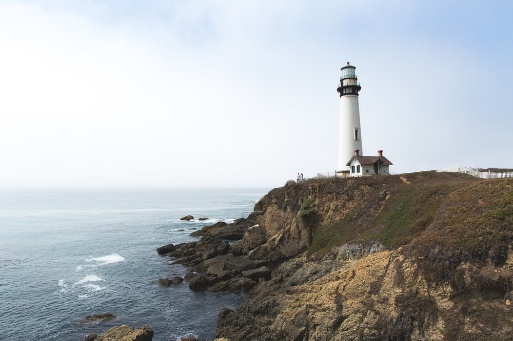 My Lighthouse… Protects me from all danger every day and night; Makes me laugh when I am sad;Provides me with good advice so I can make the right decisions;Helps me try new things;Calms me down when I have a scary nightmare;Plays with me when I am bored or lonely;Is proud of me when I try my best;Talks to me when I am troubled;Takes me to my happy place every single day;Looks after me when I feel lost. My Lighthouse is Kacey-Lee By Courtney Donaldson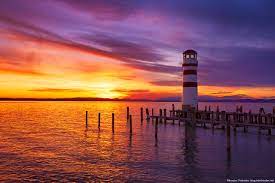 